Муниципальное бюджетное дошкольное образовательное учреждение                                  «Детский сад №5» город МуромИнженерная книга«Путешествие на Марсоходе»Команда « Юные марсиане»       Содержание.Командный  раздел.1.Давайте познакомимсяИнженерный раздел1.Пояснительная записка2. Идея и общее содержание проекта3. История проекта и способы решения проблемы4.Взаимодействие с социальными партнерами, с семьями.5. Технологическая часть проекта.6.Результат деятельности. Вывод.Список используемой литературы1.Давайте познакомимся.Команда «Юные марсиане»Наш девиз: « Строим  быстрый Марсоход                        Отправляемся в полет                        В гости нас планета ждет!»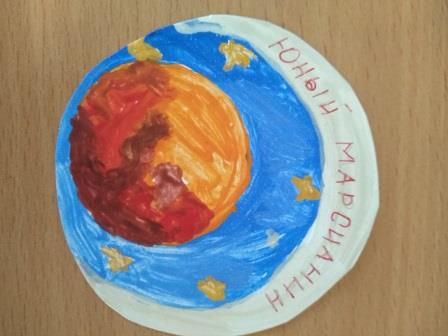         Эмблема команды «Юный Марсианин»        Члены команды: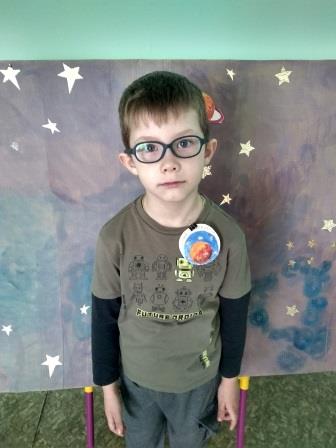 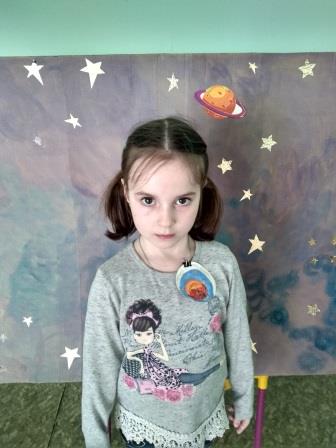 Ч. Даниил                                          А. Вероника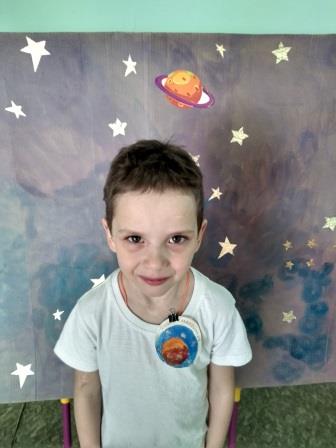 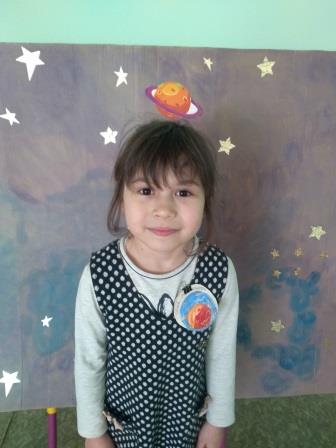 Н. Даниил                               С. Соня 1.Пояснительная записка.Мы живем в интересное время, когда быстрыми темпами развивается роботостроение и компьютеризация, когда информацию можно получить, нажав лишь одну  кнопку, и ты оказываешься в огромном техническом  мире информатизации.  Поэтому важно, уже с дошкольного возраста формировать и развивать техническую пытливость ума и творчество детей. Эти задачи решаются в разнообразных видах деятельности. Через проектную деятельность мы знакомим детей с разнообразием окружающего мира, показываем, как он интересен и как важно  изучать его разными способами. Используя исследовательскую деятельность, мы предоставляем дошкольникам возможность творить и созидать свой собственный мир из легоконструктора.2. Идея и общее содержание проектаАктуальность.12 апреля в нашей стране отмечается День космонавтики. В этот день в 1961году нашу планету потрясла неожиданная весть: «Человек в космосе». Мечта людей о полете в космос сбылась. Апрельским утром на корабле «Восток-1» первый космонавт Юрий Алексеевич Гагарин совершил полет в космос. Полет вокруг Земли длился 108 минут. Люди мечтали узнать о космосе как можно больше. Так началось время космических ракет, спутников, луноходов.В своем проекте мы решили продемонстрировать космическую исследовательскую  платформу / транспорт/ «Марсоход» для изучения планеты человеком. 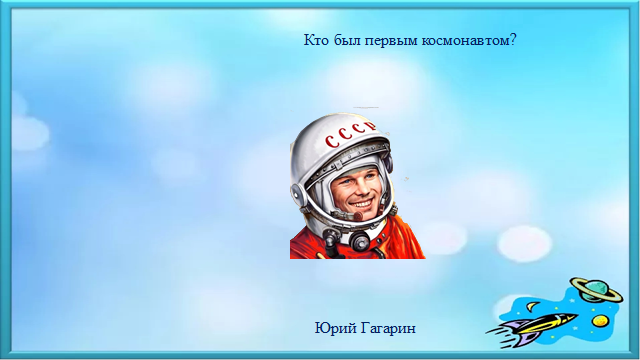 Цель проекта: приобщение детей  старшего дошкольного возраста к техническому творчеству через работу над проектом «Путешествие на Марсоходе».Задачи: *Расширить представления детей о космосе, планетах, о профессии космонавта.*Способствовать овладению необходимыми знаниями,  умениями для сборки модели из лего-конструктора по созданной элементарной схеме, осуществлять анализ модели.*Воспитывать интерес к поисковой деятельности.*Развивать мелкую моторику движений. *Развивать  умение излагать свои мысли в логической последовательности, отстаивать свою точку зрения.*Способствовать развитию коммуникативной компетентности на основе совместной, продуктивной деятельности.Предварительная работа.1.Рассматривание и чтение художественной литературы, презентация по теме « Звездная викторина », просмотр мультфильмов.2.Просмотр видеороликов на образовательной платформе Робоборик.3. Конкурс поделок  для детей и родителей «Космос».4. Изготовление настольной игры « Путешествие на Марс»5. Экскурсия в планетарий.6. Встреча с сотрудником планетария, игровая программа7. Сюжетно-ролевая игра «Путешествие на ракете».3. История вопроса и способы решения Для того чтобы, начать работу над проектом, мы сначала познакомились с планетой Марс.Наша Земля и все, что ее окружает называется Вселенной, или космос.Кроме Земли в солнечной системе есть еще 8 планет, у каждой планеты свой путь, который называется орбитой. Четвертая по счету планета – это Марс, названная в честь бога войны – за свой красный цвет. Красный цвет планеты объясняется  тем, что в ее почве много железа. На Марсе не побывал еще ни один человек. На Марсе происходит похожая на земную смена времен года и климат, близкий по параметрам к Земле. Поэтому Марс всегда привлекал человека  и человечество рано или  поздно обязательно придет на загадочную планету. 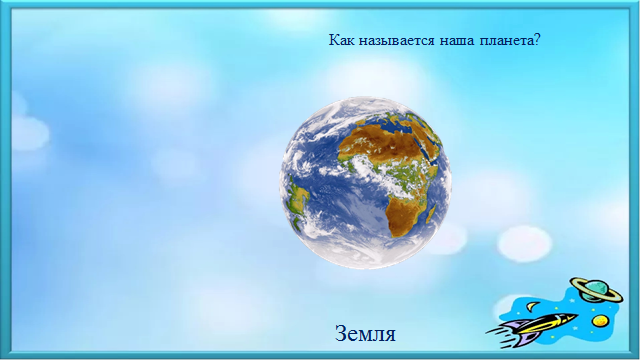 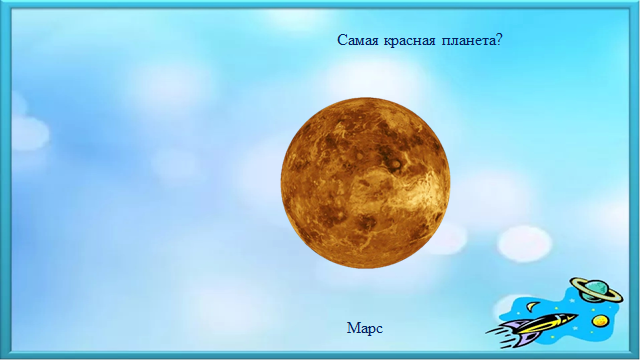   4. Взаимодействие с социальными партнерами.«Куда мы ходили и что мы придумали?»Для того чтобы, поближе познакомиться с космосом, планетами, мы пошли на экскурсию в планетарий. Мы узнали, что планетарий - это демонстрационный зал со сложным оптическим оборудованием. На потолке создается настоящая картина звездного неба, картина метеоритного дождя и других явлений. Было интересно слушать рассказ  о планетах, звездах.Дети дошкольного возраста очень интересуются космосом, потому что их привлекает все загадочное и неизвестное.  Дети узнали много интересного о космонавтах и их работе. Учились мастерить космическую ракету из бумаги и запускать ее в далекие дали.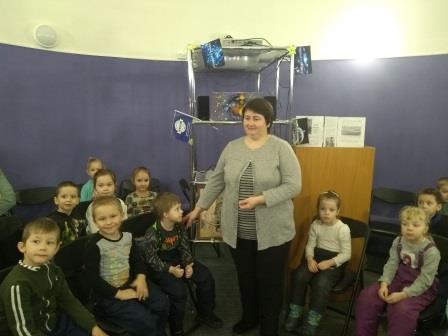 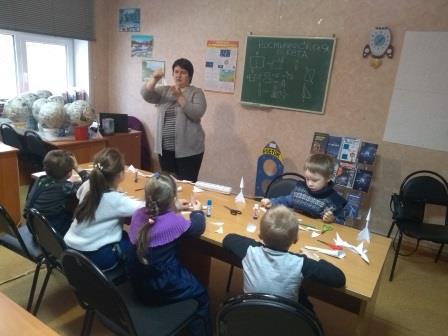 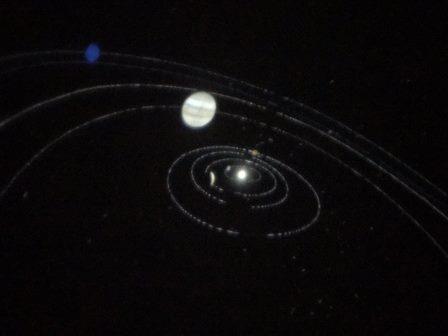 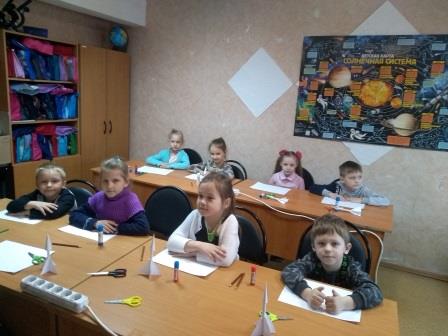 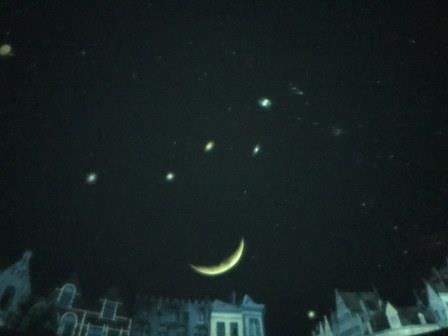 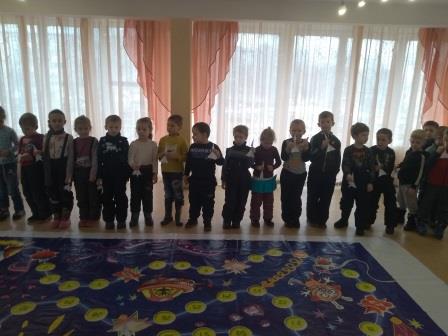 У нас прошла встреча с работником планетария. Она рассказала о планете Марс, мы поучаствовали в игровой программе.  Узнали, почему на планете красный цвет почвы. Познакомились с телескопом и увидели небо, солнце. Было интересно узнать, почему луна на небе из тонкого месяца превращается в круглый диск, как происходит смена времен года. Работник планетария показала  книги о космосе. Путешествия по Вселенной  в планетарии совершал с нами гномик Любознайка. Он  так много  знает  о далеком и загадочном космосе и этими знаниями поделился  с нами. 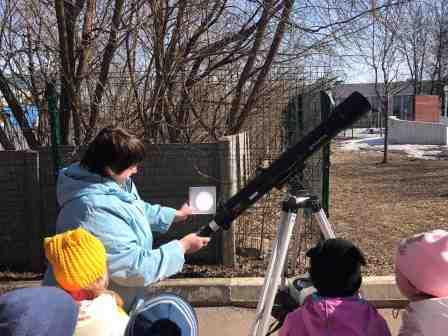 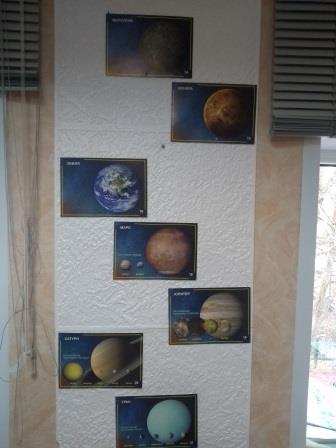 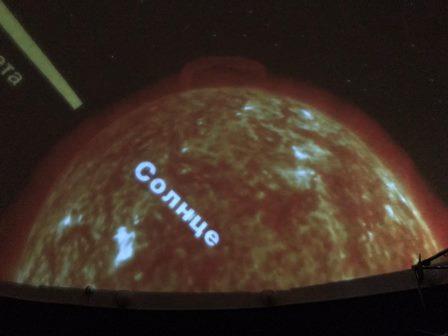 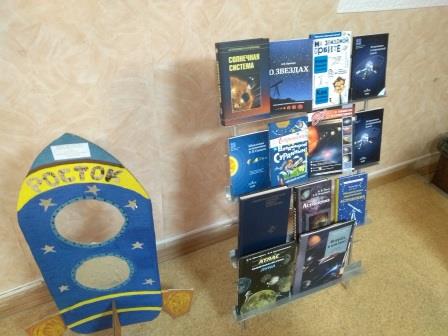 Взаимодействие с семьями.Вместе с родителями мы  участвовали в конкурсе поделок по теме  «Космос». Было сделано много интересных и познавательных космических построек.   Вместе с детьми мы придумали и   изготовили настольную игру «Путешествие на Марс». Играя в настольную игру, дети  совершили полет на Марс, увидели поверхность планеты.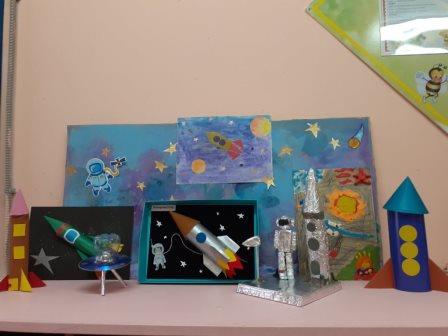 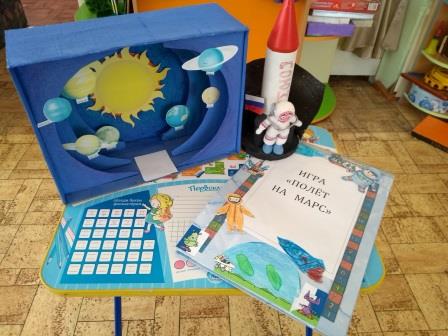 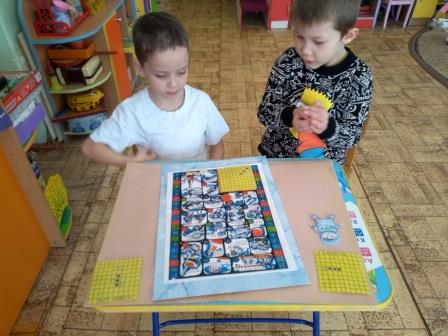          5. Технологическая часть проекта.* мотив деятельностиВ течение недели в группе мы работали над проектом. Современный информационный мир немыслим без космических систем связи, исследовательских аппаратов. Буквально каждый шаг в развитии технологий связан с открытиями, сделанными при исследовании Вселенной. Немалое количество всевозможных устройств и материалов, которые мы используем в повседневной  жизни были разработаны для космических программ. И все это стало возможным всего лишь около 70 лет назад, когда человек активно стал осваивать космическое пространство.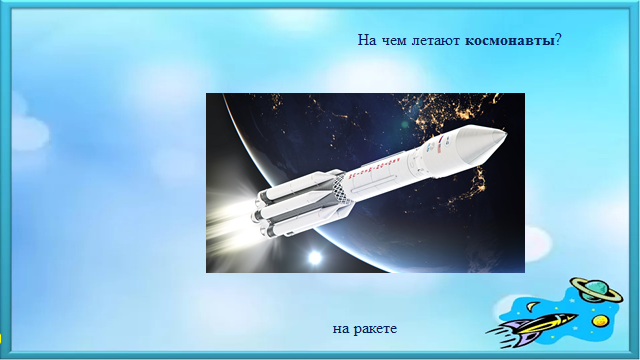  Я много рассказывала, беседовала, показывала интересные  книги,  презентации « О космосе», «Звездная викторина»  и развивающие мультфильмы:  « Меркурий и Марс – идеальная парочка», «Солнечная система»,  «Лунтик.  Каждому по планете».Мы играли в сюжетно – ролевые игры «Путешествие на ракете».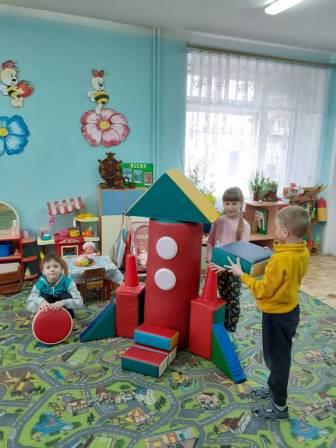 Интересно было участвовать в спортивной игре  «Космические игры». Мы поняли, чтобы стать космонавтом, надо много тренироваться и быть сильным, ловким, быстрым.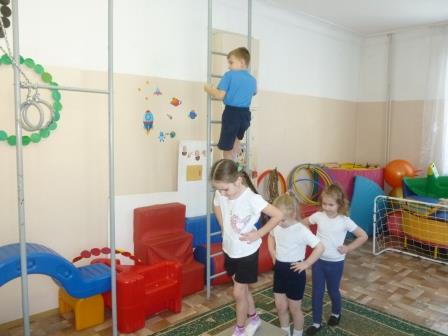 Из всего того, что мы увидели и узнали, мы поняли, что космос – это загадочная  Вселенная.  Мы очень хотим побывать в космических далях, хотим знать, есть ли жизнь на других планетах.  И  планета Марс может быть обитаема, но она еще совсем не изучена. На образовательной платформе Робоборик выполняли интерактивные задания, где узнали о людях, которые изучают космос, тайны красной планеты Марс.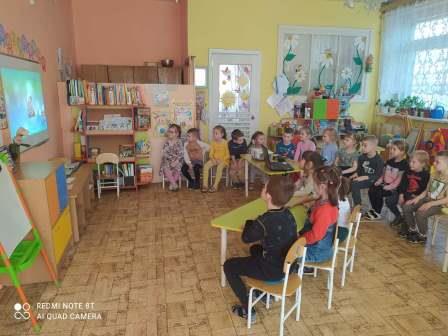 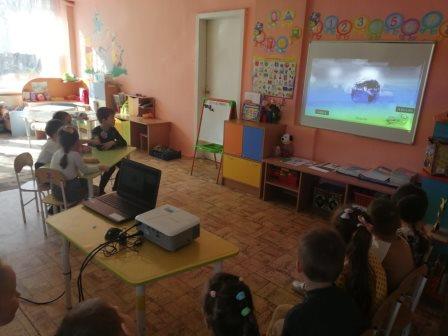 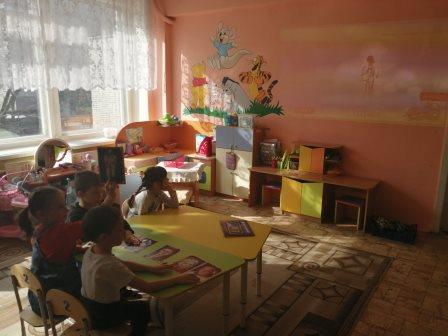         *целеполаганиеИ тогда, мы решили придумать и построить исследовательскую платформу под названием «Марсоход» для изучения планеты Марс. Есть луноход, почему бы не создать Марсоход? Предварительно мы изучили, какая космическая техника бывает и нарисовали эскиз Марсохода.  Наш Марсоход – планетоход, предназначенный для передвижения по поверхности планеты Марс, в котором находятся космонавты. Он может работать автономно, так и под управлением команды космонавтов.Сначала команда детей нарисовали эскиз Марсохода.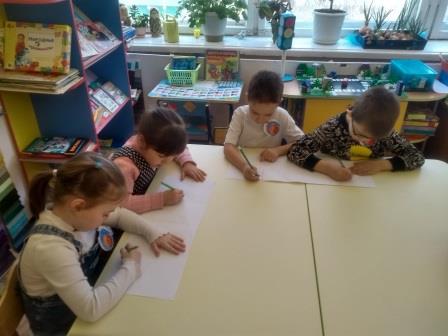 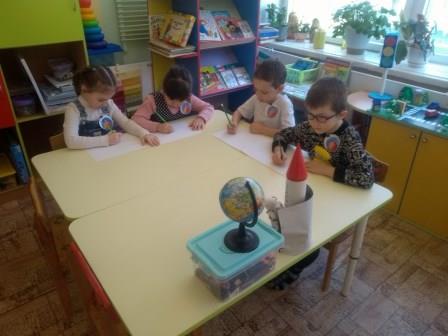 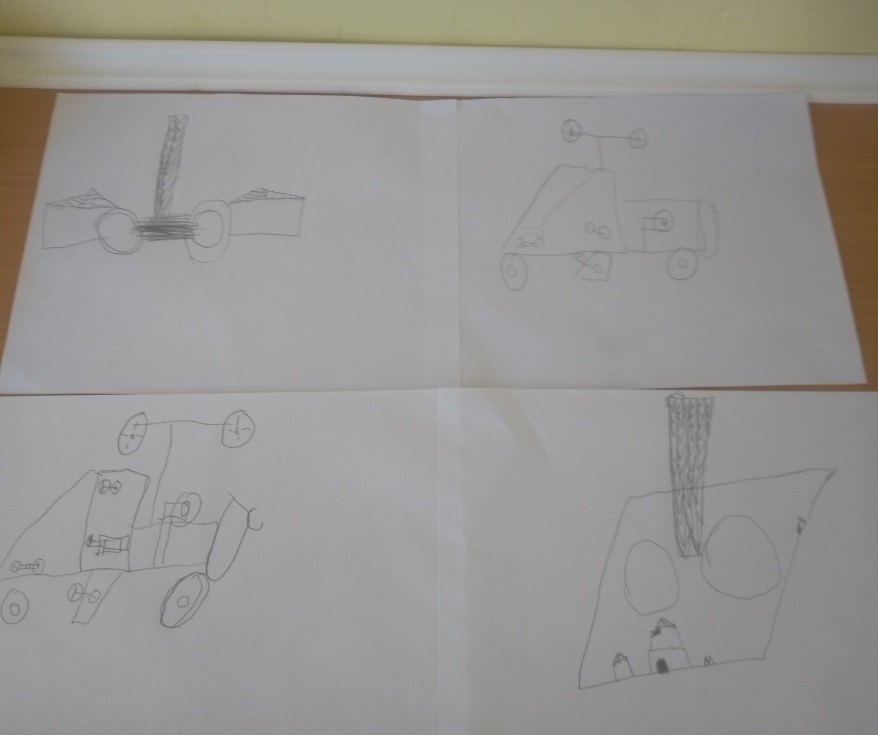 Это эскиз исследовательской платформы, которую мы построим для изучения планеты.*средства достижения целиДля постройки   модели Марсохода мы использовали лего-конструктор. Модель поможет решить проблему изучения поверхности планеты и доказать, что планета Марс может быть обитаема.*конструированиеМы собрали Марсоход из деталей лего-конструктора для применения в космосе и в жизни человека. Сконструировали модель из мелких и крупных деталей, для передвижения сделали колеса. Продумали и просторную  кабину для команды космонавтов, отсек для выхода на поверхность Марса.Для транспортировки долгоживущей  станционарной посадочной исследовательской платформы  Марсоход от Земли до Марса необходим перелетный модуль, а десантный модуль для обеспечения доставки Марсохода на поверхность красной планеты. На посадочной платформе Марсоход будет размещена научная аппаратура, которая, в частности, позволить  космонавтам осуществлять поиск признаков жизни на Марсе в прошлом и в настоящее время. 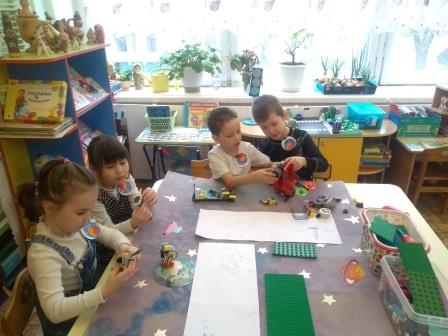 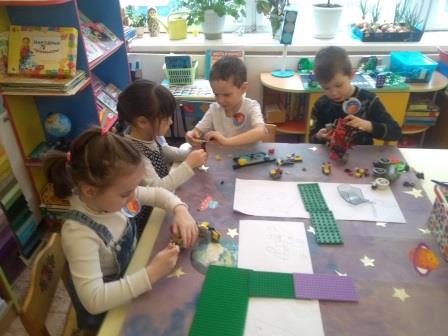 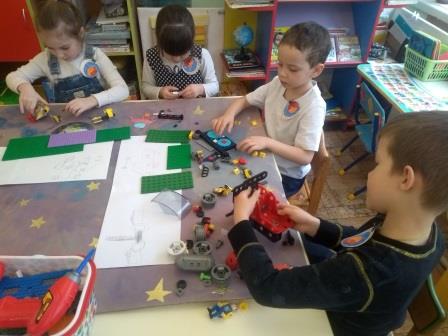 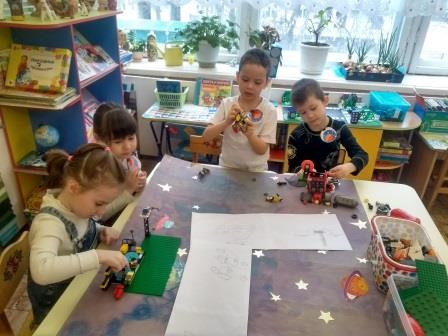 *заключениеВ процессе работы над проектом наша команда много узнала о тайнах Вселенной, о работе космонавтов, о планетах, о людях, которые помогают приблизить космос  к каждому человеку.Мы научились:- работать в команде-презентовать свои проекты-делать сюжетные постройки из лего – конструктора.Мы с командой детей  хотели показать, что изготовление модели очень интересный, увлекательный и познавательный процесс. Над созданием космической техники трудятся настоящие ученые и инженеры, но каждый дошкольник может придумать свою технику. Нужно поставить перед собой задачу, какую модель мы хотим сконструировать, собрать команду и тогда все получится. Наш Марсоход – это исследовательская платформа для изучения поверхности, воздуха самой загадочной планеты в космосе.6.Результат деятельности.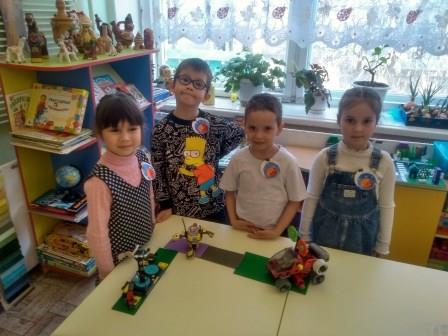 *дети овладели  навыками в лего-конструировании, проявили инициативу в исследовательской деятельности;*дети активно взаимодействовали со сверстниками и взрослыми, участвовали в совместном конструировании;* дети научились договариваться, учитывать интересы других;* у детей развивалась крупная и мелкая моторика, они научились управлять своими движениями при работе с конструктором;*дети способны к волевым усилиям при решении технических задач;* дети плодотворно общались в ходе лего-конструирования;*дети самостоятельно создали свою авторскую модель на основе лего-конструктора.Вывод.В ходе работы над проектом «Путешествие на Марс» и создания космической техники мы приобрели:- знания о космосе-навыки в решении изобретательских задач в процессе конструирования;-необходимые знания и умения для сборки моделей из лего-конструктора.Все это позволило нашей команде создать модель Марсохода. Проект можно использовать в образовательном процессе для составления плана по изучению космоса. Данный проект имеет практическую и методическую ценность - его можно создать в любом ДОУ с использованием лего-конструктора. Дети дошкольного возраста обычно очень интересуются космосом, потому что их привлекают небесные просторы, далекие планеты   Вселенной, инопланетяне и корабли.Надеемся, кто - то из наших воспитанников станет исследователем планеты Марс,  полетит на Марсоходе и докажет, что планета обитаема. Или  станет космонавтом или ученым и будет заниматься проблемами космоса. Оформила инженерную книгу  педагог:Назарова И.Ю.    Список литературы.Злаков А.С., Горшков Г.А., Шевалдина С.Т. Уроки Лего-конструирования в школе: Методическое пособие. – М.:- БИНОМ, Лаборатория знаний, 2011.Капосов Д.Г. Первый шаг в роботехнику:- М.:- БИНОМ, Лаборатория знаний, 2015.Ресурсы Сети Интернет.Образовательная платформа info@roboborik.com